Estate PlanningClient Information SummaryConfidential(503) 490-4020Michelle-Shari@Krusslaw.com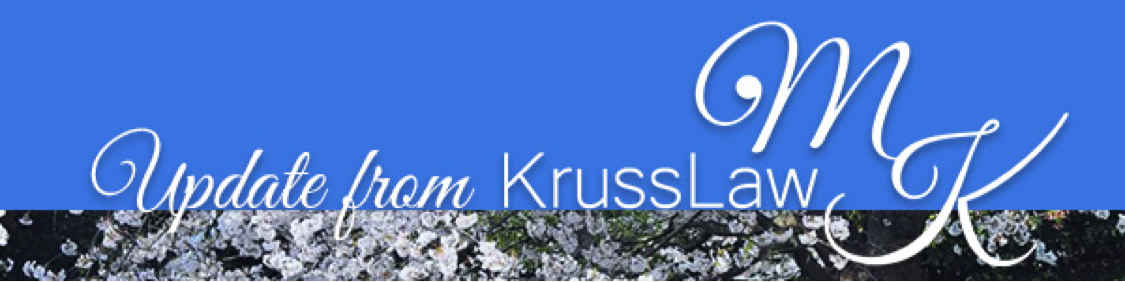 Spouse 1/ Partner 1/ Single Individual InformationFull Legal Name	(Name most often used to title property and accounts)Also Known As(Other names used to title property and accounts)Prefer to be called      		Preferred Pronouns  Birth date 	     SS#     	           US Citizen? 	Home Address 		 City 	   State 	      Zip Home Telephone	County of Residence Cell Phone Employer 	  Position E-mail Address 	        It is okay to communicate with me via my E-mail addressSpouse 2/ Partner 2 InformationFull Legal Name	(Name most often used to title property and accounts)Also Known As(Other names used to title property and accounts)Prefer to be called      		Preferred Pronouns  Birth date 	     SS#     	           US Citizen? 	Home Address 		 City 	   State 	      Zip Home Telephone	County of Residence Cell Phone Employer 	  Position E-mail Address 	        It is okay to communicate with me via my E-mail addressDate of Marriage  	  Existing Prenuptial Agreement? Have you ever lived in any of the following states: Arizona, California, Idaho, Louisiana, Nevada, New Mexico, Texas, Washington, or Wisconsin?  Yes  NoAre either of your parents still living?  Yes  NoName/Address/Telephone Number	Birth date	Relationship1	2	3	4	5	Does any potential beneficiary have special educational, medical or physical needs, or receive governmental benefits?  Yes  NoDoes any potential beneficiary have any potential problems with drug or alcohol abuse?  Yes  NoAre you concerned with any potential beneficiary’s ability to handle/manage money?  Yes  NoAre you concerned with your children’s ability to get along with one another?  Yes  NoAre their problems/concerns relative to your relationship with your children (or spouse’s children)?  Yes  NoHave any of your children suffered a divorce?  Yes  NoSTEP 3POTENTIAL “CHARITABLE” BENEFICIARIESMany, but not all, of our clients desire to direct a portion of their estate toward charities or other non-profit organizations. Whether it is your church, college, social club, favorite philanthropy, you may have the same desires. Take a moment and contemplate whether you would ever in-clude such a bequest within your legacy plan. Note: Listing a particular organization in this sec-tion is not a firm indication of your decision to make a bequest. Rather, it is simply a means of identifying charity or non-profit for discussion purposes.Name of Charity or Non-Profit	Address1	2	3	4	Name	TelephoneAccountant Financial Advisor 	Life Insurance Agent 	Personal Physician (S/P1) 	Personal Physician (S/P2) 	Emergency Contact 	Level of Concern (if any)          None	   Low	Medium	HighTax ConcernsRisk of the IRS/Oregon “inheriting” some of my estate when we die..................		Risk of capital gains taxes paid on the sale of property.......................................			Family ConcernsRisk of persons other than those we select will gain custody of any minor children. 			Risk of a child or other beneficiary losing his or her inheritance to creditors,lawsuits or to a divorcing spouse...............................................................................			Risk of a child or other beneficiary losing his or her inheritance due tomismanagement of the money..................................................................................			Risk that upon the death of a child or other beneficiary, any inheritance received by that person might pass to a spouse (who may later remarry)rather than passing to a grandchild or other preferred heir .......................................			Risk that an inheritance passing to a minor child or grandchild might be squandered or stolen by the person in charge of managing the moneyfor that grandchild......................................................................................................			Risk that an inheritance received by a child or other beneficiary who has adisability would render them ineligible for governmental benefits..............................			Risk that assets left to your spouse (whether by virtue of joint tenancy or by will)might not pass to your intended heirs as a result of your spouse remarrying ...........			Risk of unnecessary litigation from heirs who receive less than they thinkthey are entitled to.....................................................................................................			Risk of estate passing unequally due to nature of assets owned, suchas where a business comprises most of the value of the estate ...............................			Risk that heirs will not fully appreciate the values and virtues used tocreate the inheritance................................................................................................			Risk that parents, who may need financial assistance, are not provided for.............			Please provide full legal names, relationship to you (or state if it is a friend), address and phone number.  FRONT WHEELPersonal Representative (aka Executor).  This person will collect your assets, pay your bills, and make distributions to the beneficiaries of your estate.  List the persons in the order in which they should serve, their relationship to you, addresses and telephone numbers.    1. Name/Relationship: ________________________________________________________________________________________Address: ________________________________________________________________________________________________________Phone: __________________________________________________________________________________________________________	2. Name/Relationship: ________________________________________________________________________________________Address: ________________________________________________________________________________________________________Phone:	_________________________________________________________________________________________________________	3. Name/Relationship: ________________________________________________________________________________________Address: ________________________________________________________________________________________________________Phone:	_________________________________________________________________________________________________________	Trustees. This person will manage your assets and make distributions to the beneficiaries of any trusts you establish (e.g., you, minor children, or adults who need creditor protection or have disabilities).  1. Name/Relationship: ________________________________________________________________________________________Address: ________________________________________________________________________________________________________Phone: __________________________________________________________________________________________________________	2. Name/Relationship: ________________________________________________________________________________________Address: ________________________________________________________________________________________________________Phone:	_________________________________________________________________________________________________________	3. Name/Relationship: ________________________________________________________________________________________Address: ________________________________________________________________________________________________________Phone:	_________________________________________________________________________________________________________	Guardians. This person will take care of your minor children. The person(s) you name as guardians below would be the backups in the event you both died.  List in the order in which these guardians should serve, their names, their relationship to you, addresses and telephone numbers.  1. Name/Relationship: ________________________________________________________________________________________Address: ________________________________________________________________________________________________________Phone: __________________________________________________________________________________________________________	2. Name/Relationship: ________________________________________________________________________________________Address: ________________________________________________________________________________________________________Phone:	_________________________________________________________________________________________________________	3. Name/Relationship: ________________________________________________________________________________________Address: ________________________________________________________________________________________________________Phone:	_________________________________________________________________________________________________________	Temporary Guardians. This person will take care of your minor children so they can complete high school or until your permanent/primary Guardian’s can come collect them. List in the order in which these guardians should serve, their names, their relationship to you, addresses and telephone numbers.  1. Name/Relationship: ________________________________________________________________________________________Address: ________________________________________________________________________________________________________Phone: __________________________________________________________________________________________________________	2. Name/Relationship: ________________________________________________________________________________________Address: ________________________________________________________________________________________________________Phone:	_________________________________________________________________________________________________________	3. Name/Relationship: ________________________________________________________________________________________Address: ________________________________________________________________________________________________________Phone:	_________________________________________________________________________________________________________	Individuals you would like to sit on the Guardianship Panel.  Provide the person’s address, phone number, and relationship to you.1. Name/Relationship: ________________________________________________________________________________________Address: ________________________________________________________________________________________________________Phone: __________________________________________________________________________________________________________	2. Name/Relationship: ________________________________________________________________________________________Address: ________________________________________________________________________________________________________Phone:	_________________________________________________________________________________________________________	3. Name/Relationship: ________________________________________________________________________________________Address: ________________________________________________________________________________________________________Phone:	_________________________________________________________________________________________________________	4. Name/Relationship: ________________________________________________________________________________________Address: ________________________________________________________________________________________________________Phone:	_________________________________________________________________________________________________________	BACK WHEELFinancial Agent.  List the person who should manage and access your non-trust assets via a Power of Attorney in the event you become incapacitated.  Provide the person’s address, phone number, and relationship to you.1. Name/Relationship: ________________________________________________________________________________________Address: ________________________________________________________________________________________________________Phone and Email: ______________________________________________________________________________________________	2. Name/Relationship: ________________________________________________________________________________________Address: ________________________________________________________________________________________________________Phone and Email: ______________________________________________________________________________________________	Medical Agent.  List the person who should make decisions concerning your medical care in the event you become incapacitated.  Provide the person’s address, phone number, and relationship to you.1. Name/Relationship: ________________________________________________________________________________________Address: ________________________________________________________________________________________________________Phone and Email: ______________________________________________________________________________________________	2. Name/Relationship: ________________________________________________________________________________________Address: ________________________________________________________________________________________________________Phone and Email: ______________________________________________________________________________________________	Personal RepresentativeAlso called an Executor/Executrix or Administrator in some jurisdictions.Your Personal Representative will be responsible for the following:•    Locating and protecting your assets that will be subject to probate.•    Obtaining the date of death values for all of your probate assets, including appraisals of real estate and business interests.•    If your estate is taxable, obtaining the date of death values for any non probate assets, including appraisals of real estate and business interests.•    Determining whom you owed money to and then paying off these debts.•    Assessing your income and estate tax liabilities.•    Preparing and filing all required income and estate tax returns.•    Paying the ongoing expenses of administering your estate until it can be closed, etc. TrusteeA trustee's purpose is to invest trust assets and distribute trust income or principal to beneficiaries as directed in the trust document.A trustee’s most important duty is to implement the Trust’s instructions concerning how the trust property should be used to aid the beneficiaries. Whereas guardians decide how to take care of a beneficiary’s physical needs, the trustee decides how to use trust assets to pay for those needs. Among other responsibilities, a trustee has the following responsibilities:

• Making an inventory of trust assets;
• Protecting trust assets and making sure they are properly invested;
• Preparing an accounting for beneficiaries;
• Implementing the Trust’s instructions as to how trust assets are to be distributed to the beneficiaries or otherwise used for their benefit.

The trustee need not make these decisions alone. The trust authorizes the trustee to obtain whatever professional services are necessary to carry out the trust’s instructions. Such professionals may include investment advisors, attorneys, insurance agents or certified public accountants.Agent for DPOA: The Durable Power of Attorney (DPOA) for Finances allows a trusted person to spend money on your behalf and manage your property if you are incapacitated.In taking care of business under a DPOA for Finances, your Agent is supposed to do what is in your best interest and use your money and property only for your benefit. By giving someone a DPOA for Finances, you are giving that person some or all of the following powers:•    To spend your money, cash checks and withdraw money from your bank accounts.•    To sell your property, including real estate and personal property.•    To enter into contracts on your behalf.One of the few powers not granted is the power to write your Last Will and Testament. Only you personally can write your own Will. The Agent is also not authorized to make gifts to himself or to others unless the DPOA for Finances explicitly authorizes such gifts. Also, your Agent will not have any authority with respect to your property when you die. (At that point the “Personal Representative” or “Executor” named in your Will or appointed by the Court will take control of your assets and their distribution.) An advantage of the DPOA for Finances is that in signing it you do not lose any of your power to make your own decisions as long as you remain competent. Rather, you are simply sharing your power over your finances with someone else.Another advantage of using the DPOA for Finances is that you can change your mind. You are entitled to revoke the power you gave to your relative or friend at any time as long as you are still of sound mind. Health Care Representative: An Advance Directive appoints someone who is at least 18 years old to make medical decisions on your behalf.  The health care representative and an alternate must sign the document, accepting their appointment. The patient should appoint a health care representative that he or she trusts completely. A patient can voluntarily revoke his or her appointment of a health care representative at any time. Assets InformationThe values listed are for discussion purposes only. A more accurate list will be obtained at a later date. You may use the back of this paper to continue a list in each category of asset.To identify the Owner of an asset, use “JTS” for joint ownership with spouse; “JTO” for joint ownership with non-spouse; “H/P1” for Husband/Partner1 as sole owner; “W/P2” for Wife/Partner2 as sole owner; or “T” if owned by a revocable trust that you have created.Bank and Savings Accounts. To identify type of account, use “CA” for checking account; “SA” for savings account; “CD” for certificate of deposit; “MM” for money market account. Do not include IRAs or 401(k)s here.Stocks, Bonds or Investment Accounts. List any and all stocks and bonds you own. If held in a brokerage account, lump them together under each account. Do not include IRAs or 401(k)s.Retirement Accounts. To identify type of account, use “P” for pension; “PS” for profit sharing; IRA, Roth IRA, SEP, or 401(k).Real Estate.Personal Property.Life Insurance Policies and Annuities. List the issuing company. To identify type of contract, use “T” for term insurance, “CV” for insurance policies having a cash value, “A” for annuities.Other Property. List other property that you have that does not fit into any other listed category. This may include an interest in a closely-held business, monies owed to you, etc.About Your Goals & ObjectivesGoals	Consequence if Goal Isn’t Accomplished1.	1.2.	2.3.	3.4.	4.5.	5.Additional DocumentationGeneral Document Request. In some instances, it is necessary for us to review other documents before we can make planning recommendations. If possible, please bring with you to the Initial Interview the following documen-tation:Copies of existing planning documents, including wills, trusts, powers of attorney, health care proxy, living wills, etc.Copies of all deeds to real estate owned by you.Copies of the most recent statements evidencing your ownership of bank accounts, investment accounts, retire-ment accounts, and annuities.Prenuptial Agreement (if applicable).Divorce Decree or Property Settlement Agreement for divorce under which continued obligations exist.By whom were you referred to this office? CertificationThe undersigned hereby represents to Krusslaw P.C., and each of its attorneys, that the information contained in this intake form is accurate and complete and that the undersigned understands that the law firm and its individual lawyers will rely on this information in giving me advice. I understand that if the information is inaccurate or incomplete, the recommendations made by the law firm may not be appropriate.Signed STEPSIMPLE BACKGROUND INFORMATIONThe information you provide in this section provides us with important objective information about you, your age, marital status, where you live, and how best to communicate with you.1SIMPLE BACKGROUND INFORMATIONThe information you provide in this section provides us with important objective information about you, your age, marital status, where you live, and how best to communicate with you.SIMPLE BACKGROUND INFORMATIONThe information you provide in this section provides us with important objective information about you, your age, marital status, where you live, and how best to communicate with you.STEPPOTENTIAL “INDIVIDUAL” BENEFICIARIESIdentify those children and/or other family members who are most likely a possible beneficiary of your estate. Please use full legal names. Note: Listing a person in this section is not a firm indication of your decision to provide for a particular individual. Rather, it is simply a means of2POTENTIAL “INDIVIDUAL” BENEFICIARIESIdentify those children and/or other family members who are most likely a possible beneficiary of your estate. Please use full legal names. Note: Listing a person in this section is not a firm indication of your decision to provide for a particular individual. Rather, it is simply a means ofPOTENTIAL “INDIVIDUAL” BENEFICIARIESIdentify those children and/or other family members who are most likely a possible beneficiary of your estate. Please use full legal names. Note: Listing a person in this section is not a firm indication of your decision to provide for a particular individual. Rather, it is simply a means ofidentifying individuals for discussion purposes. identifying individuals for discussion purposes. STEPPEOPLE WHO ADVISE YOUYour various advisors play a key role in the establishment of your estate plan. By way of exam-ple, your financial advisor and life insurance agent may need to be contacted to confirm and/orchange beneficiary designations and titling of accounts. Your accountant many need to be con-4PEOPLE WHO ADVISE YOUYour various advisors play a key role in the establishment of your estate plan. By way of exam-ple, your financial advisor and life insurance agent may need to be contacted to confirm and/orchange beneficiary designations and titling of accounts. Your accountant many need to be con-sulted relative to income tax matters. And your physician should be informed of any health care directives you establish.sulted relative to income tax matters. And your physician should be informed of any health care directives you establish.STEPCONCERNS &ANXIETIESOur objective is to assist clients in identifying their concerns and anxieties. All too often in the planning process, a client will discover that there are other, more pressing concerns than the one that caused them to begin the planning process. Please review the following risks that we5CONCERNS &ANXIETIESOur objective is to assist clients in identifying their concerns and anxieties. All too often in the planning process, a client will discover that there are other, more pressing concerns than the one that caused them to begin the planning process. Please review the following risks that weCONCERNS &ANXIETIESOur objective is to assist clients in identifying their concerns and anxieties. All too often in the planning process, a client will discover that there are other, more pressing concerns than the one that caused them to begin the planning process. Please review the following risks that wefrequently hear from clients, identify those risks of which you are concerned, and provide us with some sense about how concerned you are with that particular risk. This information will assist us in focusing our conversations toward the issues that are the most pressing to you.frequently hear from clients, identify those risks of which you are concerned, and provide us with some sense about how concerned you are with that particular risk. This information will assist us in focusing our conversations toward the issues that are the most pressing to you.STEPAPPOINTMENTS—PEOPLE TOASSISTYOUOne of the most important aspects of any estate plan is the “appointment” of various persons to assist you and your family in times of need – particularly when death or disability strikes. These appointed “helpers” are called by different names depending on the type of estate plan6APPOINTMENTS—PEOPLE TOASSISTYOUOne of the most important aspects of any estate plan is the “appointment” of various persons to assist you and your family in times of need – particularly when death or disability strikes. These appointed “helpers” are called by different names depending on the type of estate planAPPOINTMENTS—PEOPLE TOASSISTYOUOne of the most important aspects of any estate plan is the “appointment” of various persons to assist you and your family in times of need – particularly when death or disability strikes. These appointed “helpers” are called by different names depending on the type of estate planyou elect to implement. In this Section, we try to avoid labels. Instead, we focus on the roles these helpers play in protecting your family and your estate.you elect to implement. In this Section, we try to avoid labels. Instead, we focus on the roles these helpers play in protecting your family and your estate.STEPASSET ASSESSMENTDetermining the ownership, value and character of your assets is important to your estate and legacy plan. The title “ownership” is important for tax and transfer matters. The “value” will be significant in determining potential tax liability. The “character” is relevant in assessing the7ASSET ASSESSMENTDetermining the ownership, value and character of your assets is important to your estate and legacy plan. The title “ownership” is important for tax and transfer matters. The “value” will be significant in determining potential tax liability. The “character” is relevant in assessing theASSET ASSESSMENTDetermining the ownership, value and character of your assets is important to your estate and legacy plan. The title “ownership” is important for tax and transfer matters. The “value” will be significant in determining potential tax liability. The “character” is relevant in assessing themanner by which the asset can transfer.manner by which the asset can transfer.Financial InstitutionOwnerMarket ValueType of Account1.2.3.4.5.Stock, Bond or Investment AcctOwnerMarket ValueType of Plan1.2.3.4.5.Custodial InstitutionOwnerMarket ValueType of Plan1.2.3.4.5.OwnerMarket ValueDebt1. Personal Residence2.3.4.5.DescriptionOwnerMarket ValueDebt1. 2. 3.4.5.Insurance CompanyTypeOwnerInsuredCash ValueDeath Benefit1.2.3.4.5.DescriptionDescriptionDescriptionOwnerMarket Value1.1.1.2.2.2.3.3.3.4.4.4.5.5.5.STEPABOUTYOUR GOALS & OBJECTIVESBefore we meet, it is important to us to better understand what prompted you to schedule this appointment? Don’t focus of the tools to be used but rather on the outcomes to be achieved.ABOUTYOUR GOALS & OBJECTIVESBefore we meet, it is important to us to better understand what prompted you to schedule this appointment? Don’t focus of the tools to be used but rather on the outcomes to be achieved.ABOUTYOUR GOALS & OBJECTIVESBefore we meet, it is important to us to better understand what prompted you to schedule this appointment? Don’t focus of the tools to be used but rather on the outcomes to be achieved.ABOUTYOUR GOALS & OBJECTIVESBefore we meet, it is important to us to better understand what prompted you to schedule this appointment? Don’t focus of the tools to be used but rather on the outcomes to be achieved.8ABOUTYOUR GOALS & OBJECTIVESBefore we meet, it is important to us to better understand what prompted you to schedule this appointment? Don’t focus of the tools to be used but rather on the outcomes to be achieved.ABOUTYOUR GOALS & OBJECTIVESBefore we meet, it is important to us to better understand what prompted you to schedule this appointment? Don’t focus of the tools to be used but rather on the outcomes to be achieved.ABOUTYOUR GOALS & OBJECTIVESBefore we meet, it is important to us to better understand what prompted you to schedule this appointment? Don’t focus of the tools to be used but rather on the outcomes to be achieved.ABOUTYOUR GOALS & OBJECTIVESBefore we meet, it is important to us to better understand what prompted you to schedule this appointment? Don’t focus of the tools to be used but rather on the outcomes to be achieved.ABOUTYOUR GOALS & OBJECTIVESBefore we meet, it is important to us to better understand what prompted you to schedule this appointment? Don’t focus of the tools to be used but rather on the outcomes to be achieved.ABOUTYOUR GOALS & OBJECTIVESBefore we meet, it is important to us to better understand what prompted you to schedule this appointment? Don’t focus of the tools to be used but rather on the outcomes to be achieved.ABOUTYOUR GOALS & OBJECTIVESBefore we meet, it is important to us to better understand what prompted you to schedule this appointment? Don’t focus of the tools to be used but rather on the outcomes to be achieved.ABOUTYOUR GOALS & OBJECTIVESBefore we meet, it is important to us to better understand what prompted you to schedule this appointment? Don’t focus of the tools to be used but rather on the outcomes to be achieved.